TippecanoeValleyHigh SchoolSchool Improvement PlanGraduation Rate 2010-2011Reading Goals for 2010-2011 hot!10/25/2010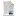 DownloadDetailsDescription:TippecanoeValleyHigh SchoolSchool Improvement PlanReading 2010-2011Goal #1: Graduation Rate - All students will demonstrate necessary skills needed to obtain enough credits to receive a diploma.Benchmarks:                                                    q       By Spring of 2011,the class of 2011 will graduate 81% of the student cohort for their class.Goal #1: Graduation Rate - All students will demonstrate necessary skills needed to obtain enough credits to receive a diploma.Benchmarks:                                                    q       By Spring of 2011,the class of 2011 will graduate 81% of the student cohort for their class.Goal #1: Graduation Rate - All students will demonstrate necessary skills needed to obtain enough credits to receive a diploma.Benchmarks:                                                    q       By Spring of 2011,the class of 2011 will graduate 81% of the student cohort for their class.Goal #1: Graduation Rate - All students will demonstrate necessary skills needed to obtain enough credits to receive a diploma.Benchmarks:                                                    q       By Spring of 2011,the class of 2011 will graduate 81% of the student cohort for their class.Goal #1: Graduation Rate - All students will demonstrate necessary skills needed to obtain enough credits to receive a diploma.Benchmarks:                                                    q       By Spring of 2011,the class of 2011 will graduate 81% of the student cohort for their class.Summary of KEY Strategies/Activities ImplementedSummary of Checkpoint Data Related to IMPLEMENTATIONOf Strategies/ActivitiesSummary of Checkpoint Data Related to Student IMPACT (Performance)Analysis of Effectiveness of                           Strategy/ActivityRecommendations for 2010-2011(explain revisions, new activities/strategies)Strategies: Evaluate student data to identify students reading below grade level.Evaluate student transcripts to determine students in danger of not earning enough credits.Remediation of studentsStudent will use the APEX learning system to reclaim credits at the high school or at BEC.School will purchase various levels of books for leveled library.Hiring of Graduation Coaches to support at risk studentsContinuation for Freshman Academy Process to help students transitioning from Middle school.Use of Bridges Program with SRT teachers to help students see purpose in educational programming.Professional Development:Key teachers will be trained on the APEX system.All teachers will be trained in the use of the Bridges Program at the start of the year.All teachers will continue use and Professional Development in SRIParticipation in Career/College Fair opportunity in Fulton CountyContinuation for Freshman AcademySupport for Family learning/training:General Education Interventions will occur with students who have too few credits to graduate on time and a Individual Service Plan will be developed.Parents will be given access to grades through STI now.Parents will be given access to Bridges.Technology:Technology Director will secure APEX Learning System for High School and BurketStudents in remediation have access to 20 computers that have APEX Learning Software Modules.A schedule will be maintained for SRT to allow students and teachers access to the Bridges program that helps track credits and educational programming.Students Reading Index tests will be taken in English Courses 5 times a year to help show progress.Student transcripts will be gone over in the summer of "˜10 to determine those in need of credit reclamation and determine if Graduation Coach Program is warranted.Students underperforming are required to have a General Education Intervention with parents, teachers, and administration.Teachers will meet weekly with students to assure that they are current on their classes needed to graduate from high school.Teachers will meet weekly with students to assure that they are passing classes.Teachers will work with students once a semester using the Bridges program to assure proper educational programming.Professional Development:All TVHS will be given training for SRT and working with students and their credits.Teachers will receive Bridges Program Training at the beginning of the year.A schedule for computer lab use will be utilized to assure teacher/student access to Bridges.Teachers will be given SRI information 5 times a year to work with students.Support for Family learning/training:   Parent/Teacher conferences:General Education Interventions will take place.Freshman Extravaganza presentationTechnology:Students in remediation have access to 20 computers that have APEX Learning Software Modules.Continued use of Bridges Program. Expanding use to all teachers and students.Graduation Rate:06-07     07-08     08-09    09-1068.1%    72.6%    75.4%     78% Strategies:  General Education Intervention for students not meeting credit standardsTransfer of students to BEC if not possible to reclaim credits at TVHSSRT teachers meet with students on a weekly basis.Students will be tested with SRIGraduation coaches will meet with identified at risk students to provide needed support.Teachers will use the Bridges Program to work with students.Professional Development:Train teachers in use of Scholastic Reading Inventory.Train teachers to use collaboration time to work with data and apply to best practices.Teacher training to work with credit retrieval for studentsTrain teachers to use Bridges Program.Support for Family learning/training:Grades checked every week determine progress available online.General Education Interventions held for students not performing at acceptable levels.Goal #1: Reading - All students will demonstrate improvement in reading comprehension skills.Benchmarks:                                                   q       By fall of 2011, >75% of 11th graders and > 74%of 10th grade students will meet state standards in English/Language Arts based on the Core 40 End of Course Assessements. 73% of students will show growth in Scholastic Reader Inventory. 78% of all 9th graders and 84% of all 10th graders will be proficient in reading based on NWEA scores.Goal #1: Reading - All students will demonstrate improvement in reading comprehension skills.Benchmarks:                                                   q       By fall of 2011, >75% of 11th graders and > 74%of 10th grade students will meet state standards in English/Language Arts based on the Core 40 End of Course Assessements. 73% of students will show growth in Scholastic Reader Inventory. 78% of all 9th graders and 84% of all 10th graders will be proficient in reading based on NWEA scores.Goal #1: Reading - All students will demonstrate improvement in reading comprehension skills.Benchmarks:                                                   q       By fall of 2011, >75% of 11th graders and > 74%of 10th grade students will meet state standards in English/Language Arts based on the Core 40 End of Course Assessements. 73% of students will show growth in Scholastic Reader Inventory. 78% of all 9th graders and 84% of all 10th graders will be proficient in reading based on NWEA scores.Goal #1: Reading - All students will demonstrate improvement in reading comprehension skills.Benchmarks:                                                   q       By fall of 2011, >75% of 11th graders and > 74%of 10th grade students will meet state standards in English/Language Arts based on the Core 40 End of Course Assessements. 73% of students will show growth in Scholastic Reader Inventory. 78% of all 9th graders and 84% of all 10th graders will be proficient in reading based on NWEA scores.Goal #1: Reading - All students will demonstrate improvement in reading comprehension skills.Benchmarks:                                                   q       By fall of 2011, >75% of 11th graders and > 74%of 10th grade students will meet state standards in English/Language Arts based on the Core 40 End of Course Assessements. 73% of students will show growth in Scholastic Reader Inventory. 78% of all 9th graders and 84% of all 10th graders will be proficient in reading based on NWEA scores.Summary of KEY Strategies/Activities ImplementedSummary of Checkpoint Data Related to IMPLEMENTATIONOf Strategies/ActivitiesSummary of Checkpoint Data Related to Student IMPACT (Performance)Analysis of Effectiveness of                           Strategy/ActivityRecommendations for 2010-2011(explain revisions, new activities/strategies)Strategies: Evaluate student data to identify students reading below grade level.Rank students below grade level in reading to determine remediation candidates.Remediation of studentsTeachers will implement the use of a standardized note taking system in all classes (ex: Cornell notes)School will purchase various levels of books for leveled library.Teachers will utilize a literacy coach to assure that best practices are being used in classroom instruction.Professional Development:Continuing contact with contracted All Write!!! Writing Mentor.All content areas teachers will work with All Write!!! coach on content writing and reading comprehension strategies..SRI training and information shared with all teachers. Corporation Literacy Coach will work with all staff focusing on freshman academy teachers.Support for Family learning/training:Freshman Orientation.Bi-annual parent teacher conferences to update parents on student performance.NWEA & SRI progress reports are sent home to parents by mail to update student progress in reading.AP/ACP Parent information meeting-FebruaryTechnology:Technology Director looked at changing STAR Reading Assessment software to Scholastic Reading Inventory.Students in remediation have access to 20 computers that have APEX Learning Software Modules.Students Identified by SRIand NWEA scores for remediation.Students underperforming were required to have a General Education Intervention with parents, teachers, and administrationProfessional Development:All TVHS English teachers have completed Beginning Secondary Writer's Workshop training.All content area teachers have met with All Write Secondary Coach on content writing and reading comprehension strategies.Literacy Coach will work with teachers presenting best practices for improving literacy in variousSupport for Family learning/training:   Parent/Teacher conferences:General Education Interventions took place.Technology:NWEA Reading Testing is given to all 9th and 10th grade English students annually at the beginning, as weill as in the winter and end of each course to establish benchmarks and measure individual growth.Scholastic Reading Inventory is taken by all students 4 times a year to establish growth and set bench marksNWEA ScoresReading:9th 57% show growth      71.9% are proficient10th 48.7% show growth        79.4% are proficientCore 40 End of Course Exam:Available August 25, 2010Scholastic Reader InventoryAdvanced +7% growthProficient   +12 % growth64% at/above proficient level at end of the year Strategies:  Assess students to determine reading level using Scholastic Reading inventory four times a year.Student identified as struggling readers will participate in weekly remediation.Continue Silent Sustained Reading Program (Move program to 3rd period)Continue Freshman Academy Fall 2011.Utilization of literacy coach.Professional Development:Train teachers in use of Scholastic Reading Inventory.Train teachers to better understand NWEA assessment materials.Train teachers to use collaboration time to work with data and apply to best practices.Literacy Coach will work with all teachers to help apply best practices for literacy in content areas.Support for Family learning/training:Grades checked every week determine progress available online.General Education Interventions held for students not performing at acceptable levels.Technology:    Installation of one-one computers in 4 classroomsInstall Scholastic Reading Inventory.Use of NWEA on one to one computers.